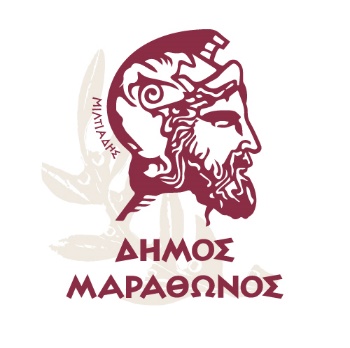 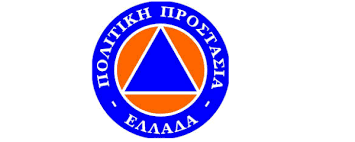 ΑΝΑΚΟΙΝΩΣΗ-ΕΝΗΜΕΡΩΣΗ ΠΡΟΣ ΙΔΙΩΤΕΣ ΔΑΣΟΚΤΗΜΟΝΕΣ Ο Δήμος Μαραθώνος  ενημερώνει τους ιδιώτες δασοκτήμονες  για την σύνταξη των διαχειριστικών  σχεδίων τους σύμφωνα με τις κείμενες διατάξεις και για την άμεση συντήρηση του υπάρχοντος δασικού δικτύου  εντός των ιδιοκτησιών τους.Για την συντήρηση των δρόμων πρέπει να συνταχθούν οι προβλεπόμενες από τον Νόμο μελέτες και εγκρίσεις αυτών.Πριν την έναρξη της συντήρησης πρέπει να επικοινωνήσετε με την Αποκεντρωμένη Διοίκηση Αττικής, τη Γενική Διεύθυνση Δασών &  Αγροτικών Υποθέσεων, τη Διεύθυνση  Δασών  Αν. Αττικής, τα Δασαρχείο Καπανδριτίου και  Πεντέλης.